TEHNIKA IN TEHNOLOGIJA 6  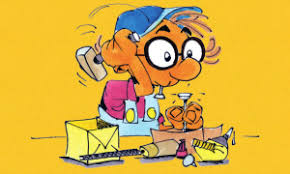 LESVaši nedokončani izdelki v šoli bodo morali malo počakati. Ko se vrnemo, jih bomo dokončali. Zdaj pa malo drugače…Ob ogledu spodnjega filma ponovi polizdelke iz lesa. https://www.youtube.com/watch?v=jqqILqoSV9I Poglej si še kratka filmčka muzeja Ribnica: https://www.youtube.com/watch?v=VrvxtayMOtg Struženjehttps://www.youtube.com/watch?v=BmRV-0XClDM  Raglja in pripomoček za masažoIZDELAJ PIŠČALKO Ker pa pri tehniki ne moremo brez praktičnega dela, se preizkusi v naslednjem izzivu.S pomočjo odrasle osebe izdelaj čisto pravo  piščalko. V spodnjem videu imaš nazoren prikaz izdelave.Pri uporabi noža bodi zelo previden/na. Držim pesti, da ti uspe. Lahko jo fotografiraš ali celo posnameš kako deluje. Ko se vidimo, bomo pregledali vaše dosežke . Komaj čakam…https://www.youtube.com/watch?v=SCu1JVDKCCs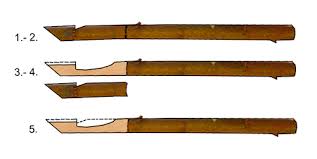 Učiteljica Marjetka